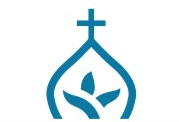 ПО БЛАГОСЛОВЕНИЮ  МИТРОПОЛИТА НИЖЕГОРОДСКОГО И  АРЗАМАССКОГО  ГЕОРГИЯПАЛОМНИЧЕСКИЙ  ЦЕНТР  НИЖЕГОРОДСКОЙ    ЕПАРХИИК частице мощей (из Бари) святителя Николая ЧудотворцаКраснослободск-Пайгарма-Саранск10-12 ноября 2017 г.В Мордовию в город Краснослободск прибудет частица мощей святителя Николая Чудотворца из итальянского города Бари. Стоимость поездки 1 600 рублей.В стоимость входит экскурсионное и транспортное обслуживание.В стоимость не входит питание в дороге.1 день22:00 Отправление от Царского павильона (Московский вокзал).2 деньСобор Воскресения Христова в Краснослободске. Частица мощей свт. Николая, привезенная из Бари. Отправление в Саранск.Кафедральный собор святого праведного воина Феодора Ушакова. Кафедральный собор Саранска является одним из самых больших храмов России. Его высота - 63 метра, он вмещает 3 тысячи молящихся. В четырех звонницах собора размещены 12 колоколов, отлитых в г. Тутаеве  Ярославской области. Крупнейший из них весит 6 тонн. Одна из главных святынь собора – ковчег с частицами мощей святого праведного воина Феодора Ушакова (1745 – 1817), адмирала Российского флота, канонизированного в августе 2001 года.Кроме того, в соборе хранятся частицы мощей многих иных святых.Отправление в Параскево-Вознесенский женский монастырь. Он широко известен не только в Мордовии, но и за ее пределами. В  монастырь вернулась чудотворная икона святой великомученицы Параскевы, явление которой когда-то послужило поводом для основания женской обители. Почти два столетия образ считался утраченным, и второе его обретение можно считать таким же чудом. Святыню передал уроженец Мордовии, избавившийся благодаря иконе от неизлечимой болезни. Удивительно, что его исцеление практически полностью совпало с историей рузаевского солдата, впервые нашедшего икону в XVIII веке.Купание в святых источниках.Отправление в Н. Новгород3 день05:30 Прибытие в Н. Новгород.